ПАСПОРТучебной экологической тропына охраняемой озелененной и лесной территории краевого значения «Эммануэльевское урочище»УТВЕРЖДЕНприказом ГКУ «Дирекция особоохраняемых природных территорий Ставропольского края»от ____________2019 г. № _____ПАСПОРТучебной экологической тропы на охраняемой озелененной и лесной территории краевого значения «Эммануэльевское урочище»Цели создания учебной экологической тропы.Охраняемая озелененная и лесная территория краевого значения «Эммануэльевское урочище» – это уникальный ботанический, географический и ландшафтный объект. Данная территория, занимая небольшие площади относительно площади других особо охраняемых природных территорий и Ставропольского края в целом, обладает высоким уровнем биологического разнообразия и, в среднем, может обеспечить существование 24,81% от всего разнообразия сосудистых растений и наземных позвоночных животных Ставропольского края. Кроме того, здесь имеется особый лечебный климат, который сформировался в широколиственном лесу благодаря наличию фитонцидов и аэроионов в атмосферном воздухе. Природное разнообразие, благоприятный лечебно-оздоровительный фактор и удобная транспортная доступность определяют актуальность и целесообразность создания на данном участке ООПТ учебной экологической тропы образовательной и прогулочной направленности.Маршрут учебной экологической тропы обладает существенным образовательным потенциалом и высокой рекреационной привлекательностью за счет наличия на пути следования разнообразных экологических систем и объектов историко-культурного наследия.Учебная экологическая тропа предназначена для проведения внеклассных школьных уроков по краеведению, биологии и экологии, научных исследований и производственных практик учащейся молодежи, туристических экскурсий, дней здоровья и семейных походов. Цели создания учебной экологической тропы:- популяризация знаний об особо охраняемых природных территориях Ставропольского края, широкое распространение информации о состоянии окружающей природной среды и экологической безопасности в целях укрепления экологической культуры в обществе;- создание уникальной учебной площадки для проведения занятий экологической и краеведческой направленности в непосредственном природном окружении;- формирование у подрастающего поколения эмоционально-нравственного, гуманного и бережного отношения человека к природе и морально-этических, правовых норм поведения в окружающей среде;- создание условий для регулируемого туризма и познавательного отдыха жителей города Ставрополя;- обеспечение соблюдения режима особой охраны территории «Эммануэльевского урочища» и формирование общественной поддержки системы особо охраняемых природных территорий как национального достояния.Общие сведения об учебной экологической тропе.Учебная экологическая тропа – специально оборудованная в образовательных целях природная территория, на которой создаются условия для выполнения системы заданий, организующих и направляющих деятельность учащихся в природном окружении.Учебная экологическая тропа – одна из эффективных форм интеллектуального и эмоционального познания учащимися окружающей природной среды, в ходе которого у них вырабатываются навыки экологически грамотного поведения и формируется опыт оценки характера взаимодействия человека и природы.Содержание, методы и формы организации учебно-воспитательного процесса на экологической тропе направлены на воспитание у учащейся молодежи бережного отношения к природе и осознания личной ответственности за ее сохранение. Маршрут учебной экологической тропы составлен с учетом главных критериев: - информативность (информационная емкость маршрута составлена таким образом, чтобы предоставить посетителям полные и разноплановые сведения о данной местности в области географии, геологии, биологии, ботаники, зоологии, экологии и краеведения);- привлекательность (маршрут проходит по особо охраняемой природной территории, по пути следования посетители знакомятся с водной и лесной экосистемами, окружающий ландшафт имеет высокую эстетическую выразительность и носит статус памятника садово-паркового искусства XIX века);- доступность (тропа расположена в Октябрьском районе города Ставрополя, в непосредственной близости от оживленных городских улиц и остановок общественного транспорта, что обеспечивает ее полную доступность для всех категорий посетителей). 3. Нормативная основа функционирования учебной экологической тропы.Постановление Правительства Ставропольского края от 20 июня
2017 г. № 424-п «О создании охраняемой озелененной и лесной территории краевого значения «Эммануэльевское урочище» (вместе с Положением об охраняемой озелененной и лесной территории краевого значения «Эммануэльевское урочище» и границами).4. Месторасположение учебной экологической тропы.Маршрут учебной экологической тропы проложен в границах второго участка охраняемой озелененной и лесной территории краевого значения «Эммануэльевское урочище», расположенной на территории муниципального образования города Ставрополя Ставропольского края.Аспектом реальной и потенциальной значимости охраняемой территории для города Ставрополя является ее вклад в сохранение и восстановление зеленых и лесных насаждений, выполняющих средообразующие, водоохранные, защитные, санитарно-гигиенические, оздоровительные и иные полезные функции, сохранение биологического разнообразия, в том числе объектов животного и растительного мира, ценных в хозяйственном и научном отношении, и среды их обитания, а также развитие экологического туризма и экологического просвещения.5. Протяженность учебной экологической тропы.Общая протяженность учебной экологической тропы составляет 600 м. Время прохождения – 1 час. Маршрут – кольцевой, пеший.Порядок следования по маршруту учебной экологической тропы:6. Географическое положение учебной экологической тропы.Охраняемая озелененная и лесная территория «Эммануэльевское урочище» общей площадью 12,63 гектара расположена в долине реки Ташлы, в Октябрьском районе города Ставрополя, состоит из трех обособленных участков.«Эммануэльевское урочище» расположено на Ставропольской горе, являющейся столообразным останцем Ставропольской возвышенности, занимающей обширную территорию Предкавказья на юге Восточно-Европейской равнины. На юго-западе возвышенность ограничена долиной реки Кубани, на востоке – рекой Кумой, на севере – Кумо-Манычской впадиной.Учебная экологическая тропа расположена на втором участке «Эммануэльевского урочища» и включает в себя комплексную историко-культурную и природно-заповедную территорию «Ртищева дача» (расположена южнее Дворца спорта «Спартак», с востока ограничена железной дорогой, с юга – рекой Ташла).Географические координаты центра второго участка территории «Эммануэльевское урочище»: 45˚03'18'' северной широты, 41˚58'01'' восточной долготы.Географические координаты остановочных пунктов:Карта-схема расположения учебной экологической тропы приведена в приложении к настоящему Паспорту.7. Описание маршрута учебной экологической тропы.Маршрут кольцевой. Начинается в пункте «Входная группа», завершается – после посещения станции «Поляна знаний» с выходом на начало маршрута.Сезонность использования маршрута: круглогодично.Сложность маршрута: доступен для прохождения всеми категориями посетителей (детей дошкольного и школьного возраста, учащейся молодежи вузов и колледжей, взрослых посетителей, лиц пенсионного возраста, отдельных категорий маломобильных граждан и лиц с ограниченными возможностями здоровья).Разрешенными и рекомендуемыми видами использования учебной экологической тропы являются: организованные учебные (в том числе тематические) экскурсии, проведение природоохранных акций, научно-познавательная деятельность, экологический туризм.Для удобства слабовидящих и незрячих посетителей на входной группе расположен приветственный информационный аншлаг, выполненный рельефно-точечным шрифтом Брайля и содержащий основную краткую информацию об экологической тропе.8. Описание объектов учебной экологической тропы.8.1. Пункт №1 – «Входная группа», начало тропы.Посетители знакомятся с общей информацией об учебной экологической тропе, картой-схемой движения и расположением учебных станций, правилами поведения на особо охраняемой природной территории. 8.2. Пункт №2 – станция геологическая «Тайны Ставропольской горы». Посетители знакомятся с геологической летописью Ставропольской горы и всей Ставропольской возвышенности, на которых расположен город Ставрополь. Ставропольская гора - столообразный останец Ставропольской возвышенности, которая, в свою очередь, занимает обширную площадь Предкавказья на юге Восточно-Европейской (Русской) равнины. Глубокими эрозионными врезами она расчленена на ряд отдельных столовых гор.Рельеф Ставропольской горы сформировался под воздействием тектонических движений и эрозионных процессов. Ее геологический профиль состоит из складчатого палеозойского фундамента и перекрывающего его сверху мезозойско-кайнозойского чехла осадочных горных пород. Верхняя часть Ставропольской горы представляет собой реликтовый фрагмент дна Среднесарматского моря, поднятый и измененный внешними процессами. 8.3. Пункт №3 – станция гидрологическая «Ртищев пруд».Гидрологическая сеть столицы края представлена мелкими речками и ручьями. Они несут свои воды в степные реки Егорлык и Калаус. Одна из самых крупных рек города – Ташла. Ее протяженность составляет 26 километров, а название переводится с тюркского как «река, текущая по каменистой возвышенности». Ташлу питают многочисленные родники. Несколько таких родников имеется и на территории Эммануэльевского урочища. Расположенный здесь декоративный Ртищев пруд некогда являлся запрудой в среднем течении Ташлы. В настоящее время на его территории обитают 4 вида амфибий (тритон кавказский, жаба зеленая, лягушка малоазиатская, лягушка озерная) и 6 видов рептилий (черепаха болотная, веретеница ломкая, ящерица полосатая, уж обыкновенный, уж водяной, полоз четырехполосый). Из них тритон Ланца, малоазиатская лягушка и веретеница ломкая занесены в Красную книгу Ставропольского края.8.4. Пункт №4 – станция краеведческая «Наследие генерала Эммануэля».Охраняемая озелененная и лесная территория «Эммануэльевское урочище» носит имя знаменитого военачальника, ставропольского генерал-губернатора Георгия Арсеньевича Эммануэля. Лесной участок на северном склоне реки Ташлы был пожалован ему за заслуги в военном деле. Со временем горожане стали называть это место Эммануэльевской дачей.Георгий Арсеньевич Эммануэль (1775-1837) – военачальник сербского происхождения, генерал от кавалерии Русской императорской армии.В 1826 году Эммануэль был назначен командующим войсками на Кавказской линии и начальником Кавказской области. Здесь он грамотно и уверенно осуществлял меры по установлению мирных отношений с горцами. Активно занимался устройством казачьих станиц. Уделял повышенное внимание благоустройству Ставрополя и Кавказских Минеральных Вод. После тяжелого ранения в бою под крепостью Внезапной получил бессрочный отпуск и вместе с семейством поселился в имении в Елизаветграде, где и умер в 1837 году. 8.5. Пункт №5 – станция лесная «Дубовая роща».Территория Эммануэльевского урочища представлена широколиственным дубово-грабовым лесом. Помимо дуба черешчатого и граба кавказского, здесь растут ясень обыкновенный и клен полевой, в подлеске – боярышник, шиповник, бузина. Флора Эммануэльевского урочища насчитывает 223 вида растений, относящихся к 176 родам и 63 семействам. Из редких и эндемичных растений здесь встречаются подснежник кавказский, толстостенка крупнолистная, птицемлечник дуговидный, ландыш закавказский. Учащиеся и посетители экотропы смогут ознакомиться на информационных стендах со сложными взаимосвязями, существующими в широколиственном лесу, этажами растительности, видами лесных сообществ.На станции располагается стенд со спилами различных пород деревьев для общего ознакомления с видовым составом ставропольских лесов. Кроме того, посетителям будет интересно узнать, что в Эммануэльевском урочище имеется особый лечебный климат, который сформировался благодаря наличию фитонцидов и аэроионов в атмосферном воздухе.8.6. Пункт №6 – станция орнитологическая «Птицы городских лесов».На территории Ставропольского края встречается 324 вида птиц. Гнездится 220 видов, а на зимовку остается 173 вида птиц. Большое количество птиц мигрирует через территорию Ставропольского края. Многие птицы приспособились к жизни в урбанизированных ландшафтах и поселениях человека. Одними из ключевых характеристик городской территории, как среды обитания птиц, являются степень озеленения и наличие водных ресурсов. Город Ставрополь в этом отношении является комфортным местообитанием для пернатых – это один из самых зеленых городов России с развитой сетью малых рек. Географическое положение и разнообразие природных условий Ставрополя в разные сезоны года привлекают на его территорию большое количество птиц разных систематических и экологических групп для поиска корма, укрытий и мест гнездования. Немалое количество птиц встречается здесь на зимовке. Всего в городе Ставрополе отмечено пребывание 209 видов птиц, из которых: 112 – гнездящиеся, 138 – пролётные, 95 – зимующие, 6 – летующие, 5 – залётные.8.7. Пункт №7 – станция учебная «Поляна знаний».Станция предназначена для закрепления полученного на учебной тропе материала, проведения подготовленных педагогами самостоятельных тематических уроков, обсуждений, дискуссий, квестов и викторин.Размещенные на станции информационные стенды также предлагают посетителям дополнительную информацию о системе особо охраняемых природных территорий Ставропольского края. Особо охраняемые природные территории – это участки земли, водной поверхности и воздушного пространства над ними, где располагаются природные комплексы и объекты, которые имеют особое природоохранное, научное, культурное, эстетическое, рекреационное и оздоровительное значение и для которых установлен режим особой охраны.На Ставрополье первые особо охраняемые природные территории были созданы в 1961 году. Это памятники природы – всемирно известные магматические горы Пятигорья, озеро Тамбукан с лечебной грязью, реликтовый буковый лес и художественное нагромождение каменных глыб «Каменный хаос» на горе Стрижамент, другие природные образования. В настоящее время в Ставропольском крае существуют 41 государственный природный заказник, 65 памятников природы и 1 особо охраняемая и озелененная лесная территория. Их общая площадь составляет порядка 2% от территории всего края. 9. Природные особенности места расположения учебной экологической тропы.9.1. Рельеф.Охраняемая озелененная и лесная территория краевого значения «Эммануэльевское урочище» расположена на Ставропольской горе, являющейся столообразным останцем Ставропольской возвышенности. Глубокими эрозионными врезами она расчленена на ряд отдельных столовых гор, называемых высотами: Прикалаусские, Бешпагирские, Ставропольские. Плоская вершина Ставропольской горы наклонена к северо-востоку и спускается ступенями от Юго-Западного района города в сторону железнодорожного вокзала. Ставропольская гора круто обрывается на юг к селу Татарка, на запад – к Сенгилеевской котловине. Восточный склон Ставропольской горы ступенчатый. Северный склон пологий, понижается в сторону села Московского.Наибольшая высота в  над уровнем моря находится на юго-западной окраине города, а самые низкие точки отмечены в долинах рек в нижней части города, в районе улицы Чапаевской, и достигают  над уровнем моря. Таким образом, перепад высот с юго-запада на северо-восток составляет более .  Рельеф Ставропольской горы сформировался под воздействием новейших тектонических движений Ставропольского свода, находящегося в зоне Транскавказского поднятия, и эрозионных процессов.Ставропольская гора сложена мезозойско-кайнозойскими осадочными породами, представляющими собой чехол молодой эпигерцинской Скифской плиты. Складчатый фундамент погружен на абсолютные глубины 1600-. Он сложен смятыми в складки осадочно-метаморфическими толщами, местами пронизанными телами гранитов и других магматических пород. Это остаток гор, возникших во время герцинского горообразования во второй половине палеозоя (конец девона – начало триаса), а затем разрушенных в более поздние геологические периоды.На складчатом фундаменте залегает мезозойско-кайнозойский осадочный чехол, представленный морскими и континентальными отложениями: песками, глинами, известняками, суглинками.Нижний ярус осадочного чехла имеет юрский, меловой и нижне- и среднепалеогеновый возраст, это карбонатные, морские и терригенные отложения.Средний ярус сформировался при постепенном отступлении и обмелении моря, состоит из морских глин, известняков, песков, мергелей. Верхний ярус представлен морскими отложениями среднего миоцена и континентальными верхненеогеновыми и четвертичными глинами, песками, суглинками.Таким образом, рельеф территории «Эммануэльевское урочище» эрозионно-денудационный, повышающийся с юга на север. Абсолютные отметки изменяются от 530 до .9.2. Климат.Территория «Эммануэльевского урочища» согласно агроклиматическому зонированию находится в V-ой умеренно влажной агроклиматической зоне с гидротермическим коэффициентом 1,1-1,3.Среднегодовая температура воздуха составляет 9,1°С. Зима умеренно мягкая, малоснежная, с частыми оттепелями и гололедом. Снежный покров неустойчив, средняя высота его 10-. Среднегодовое количество осадков составляет . Основное количество туманов наблюдается в холодный период года – около 71-73 дней. Средняя повторяемость гроз составляет около 27 дней. Градоопасный сезон охватывает период с апреля по сентябрь включительно. Наиболее часто отмечается в июне.Средняя продолжительность отдельного опасного суховейного периода составляет 3-4 дня.Среднее годовое количество дней с метелью – 6-10. 9.3. Почвенный покров.Территория «Эммануэльевского урочища» в соответствии с почвенно-географическим районированием Кавказа относится к Ставропольской группе Приазовско-Предкавказской провинции зоны черноземов лесостепной почвенно-географической области.Основные типы почв территории «Эммануэльевского урочища» – темно-серые лесные и черноземы выщелоченные.Темно-серые лесные почвы имеют слабокислую реакцию в верхних горизонтах. Содержание гумуса высокое (6-12%), насыщенность основаниями достигает 95-99%. Дифференциация профиля по содержанию ила отчетлива, по содержанию полуторных окислов выражена слабо.В профиле черноземов выщелоченные гипс и легкорастворимые соли отсутствуют. Содержание гумуса в верхних слоях  – 6-10%, падение его вниз по профилю постепенное. В верхней части гумусового горизонта реакция среды близка к нейтральной или нейтральная, и лишь к нижней границе гумусового горизонта происходит ее слабое подкисление. Почвы имеют высокую емкость поглощения (40-50 мг-экв на  почвы), в подгумусовом горизонте – 25-35 мг-экв на  почвы, поглощающий комплекс практически полностью насыщен основаниями.9.4. Гидрологическая сеть.Гидрологический комплекс особо охраняемой озеленённой и лесной территории «Эммануэльевское урочище» представлен поверхностными и подземными водами. На восточном склоне Ставропольской горы находятся истоки рек, относящихся к бассейну реки Калаус: Ташла, Чла, Третья речка, Мутнянка, Мамайка, Желобовка и ручей Волчий. Одна из самых крупных рек города – Ташла. Ее протяженность составляет 26 километров, а название переводится с тюркского как «река, текущая по каменистой возвышенности» («таш» — камень, «ла, ула, чла» — река, вода).Ташла является остатком некогда существовавшего здесь огромного водного бассейна. Она берет свое начало от Холодных родников Таманской лесной дачи. У реки имеется два притока: Чла и Третья речка. На реке находятся Комсомольский и Пионерский пруды. За пределами города Ташла поворачивает на восток, сливается с речкой Мутнянкой, где обе образуют реку Улу, впадающую в Калаус.Ташла – речка замерзающая. Осенние ледовые явления на ней наблюдаются с середины декабря. Ото льда река освобождается полностью в первых числах марта. Среднемесячная температура воды в Ташле летом от 19 до 24 градусов, зимой – 2,2 градуса. Реку Ташла питают многочисленные родники, большая часть из которых не имеют названия. Декоративный пруд на территории Ртищевой дачи изначально являлся запрудой в среднем течении реки Ташла. Его площадь в настоящее время составляет около 0,5 га. 9.5. Растительный мир.Территория «Эммануэльевского урочища» представлена следующими типами растительных сообществ: а) грабово-ясеневые леса с подчиненным количеством дуба и клена. Верхний ярус – граб кавказский, ива козья, тополь дрожащий, орех грецкий, дуб черешчатый берёза плакучая, ильм граболистный и др. В подлеске, в основном, боярышник пятипестичный, бузина черная, лещина обыкновенная; в травянистом покрове нередко господствуют перловник пёстрый, коротконожки (лесная и перистая), костёр бенекена, овсяница исполинская, мятлик лесной; разнотравье – вечерница матроны, желтушник золотистый, чесночница черешковая и др. Много эфемероидов, дающих весной и летом смену аспектов: гусиные луки, ветреница лютичная, хохлатка маршалла, пролеска сибирская, хохлатка кавказская, местами – зубянка пятилисточковая;б) сообщества влаголюбивых растений – тростник южный, камыш лесной, мятлик обыкновенный, персикария почечуйная, ясколка дернистая, лютик ядовитый, вербенник обыкновенный, ива белая, тополь белый, хмель обыкновенный, белокопытник гибридный, крестовник эруколистный и др.;в) сообщества сорно-луговых растений – щетинники (мутовчатый, сизый, зеленый), мятлик однолетний, пырей ползучий, крапива двудомная, щавель курчавый, гречишка птичья, марь белая, лебеда стреловидная, звездчатка средняя, дрема белая, чистотел большой и др.На территории «Эммануэльевского урочища» доминируют ясень обыкновенный (Fraxinus excelsior), граб кавказский (Carpinus caucasica), дуб черешчатый (Quercus robur, клен полевой (Acer campestre). Ценные дикорастущие: боярышник (Crataegus pentagyna), шиповник (Rosa canina), бузина (Sambucus nigra). 9.6. Животный мир.В лесах Ставропольской возвышенности доминируют понтийская ящерица, малоазиатская лягушка, зяблик, черноголовая славка, кавказская и малая мыши. Кроме того, в лесной фаунистический комплекс входят виды, распространенные в других ландшафтных провинциях края. Это кавказский крот, белогрудый еж, обыкновенная лисица, волк, барсук.Большую часть биомассы здесь, как и в других частях ландшафтов, составляют беспозвоночные, обитающие на растениях и питающиеся зеленой массой, а также виды, обитающие в почве. Прямокрылые представлены разными видами кузнечиковых и саранчовых; чешуекрылые – перламутровками, совками, белянками, бражниками, парусниками. Самыми многочисленными видами из бабочек являются большая лесная перламутровка, крапивница, репейница, можно встретить занесенных в Красную книгу бабочек, таких как: махаон, подалирий, траурница, поликсена. В лесах много дровосеков, или усачей, и златок, питающихся древесиной.В лесах обитают земноводные: малоазиатская лягушка, обыкновенный тритон, небольшая ярко-зеленая древесная лягушка квакша. В небольших лесных водоемах можно встретить краснобрюхую жерлянку. Пресмыкающиеся немногочисленны. К лесным видам можно отнести безногую ящерицу веретеницу, а также луговую и понтийскую ящериц.Птицы – самая многочисленная группа животных в лесу. Основу населения составляют мелкие воробьиные насекомоядные и семенно-насекомоядные птицы. В лесных массивах, как и во всех широколиственных лесах Европейского континента, доминирует зяблик. В разные годы в число доминантов могут входить славка-черноголовка и пеночка-теньковка. Многочисленны большая синица, черный дрозд, сойка, обычны овсянка, крапивник, певчий дрозд, пестрый дятел. Редко встречается южный соловей, малая мухоловка, зарянка, иволга, дубонос, синица-лазоревка, серая ворона. Из хищных птиц в лесах гнездятся обыкновенный канюк, ястреб-тетеревятник. Чрезвычайно редки крупные хищники – подорлик малый, змееяд и др.В лесу обнаруживается большое многообразие экологических групп птиц. Такие виды, как: зяблик, дубонос, иволга, серая ворона, все виды хищников, относятся к экологической группе кроногнездников; черный и певчий дрозды, славка-черноголовка – кустогнездников; пеночка-теньковка, обыкновенная овсянка, крапивник, зарянка – наземников; оба вида дятлов, синицы, малая мухоловка и пищуха гнездятся в дуплах деревьев.Млекопитающие представлены довольно многочисленными кавказским кротом, лесной и домовой мышами, серым хомячком; редкими кавказской бурозубкой и бурозубкой Волнухина, малой и белобрюхой белозубками. В кронах деревьев обитает маленький зверек – лесная соня.В лесах чаще, чем в других условиях, встречаются летучие мыши – представители отряда рукокрылых: остроухая, длинноухая и усатая ночницы, а также малый и большой подковоносы, нетопырь-карлик, широкоухий складчатогуб, малая вечерница.9.7. Редкие и находящиеся под угрозой исчезновения объекты растительного мира.В ходе полевых исследований на особо охраняемой озелененной и лесной территории «Эммануэльевское урочище» выявлен 1 вид растений, занесенных в Красную книгу Российской Федерации, и 4 вида покрытосеменных растений, занесенных в Красную книгу Ставропольского края.Красная книга Российской Федерации:Подснежник кавказский - Galanthus caucasicusКрасная книга Ставропольского края: Птицемлечник дугообразный - Ornithogalum arcuatumЛандыш закавказский - Convallaria transcaucasica Любка зеленоцветная - Platanthera chloranthaПодснежник кавказский - Galanthus caucasicus9.8. Редкие и находящиеся под угрозой исчезновения объекты животного мира.В целом фауна территории «Эммануэльевское урочище» насчитывает 63 вида позвоночных животных, из них 2 вида земноводных, 1 вид пресмыкающихся и 3 вида млекопитающих, занесенных в Красную книгу Ставропольского края:- Малоазиатская лягушка (Rana macrocnemis);- Веретеница ломкая (Anguis fragilis); - Тритон Ланца (Triuturus vulgaris Lantzi);- Подковонос малый (Rhinolophus hipposideros); - Нетопырь-карлик (Pipistrellus pipistrellus); - Остроухая ночница (Myotis blythi).9.9. Суммарные сведения о биологическом разнообразии.Анализ таксономического разнообразия животных и растений, встречающихся на охраняемой озелененной и лесной территории краевого значения «Эммануэльевское урочище», в соотношении выявленных для всей территории Ставропольского края, выявил приведенные ниже сведения о разнообразии.	Таким образом, территория «Эммануэльевского урочища», занимая небольшие площади относительно площади Ставропольского края в целом, обладает достаточно уникальным биологическим разнообразием. В среднем она может обеспечить существование 24,81% от всего биологического разнообразия сосудистых растений и наземных позвоночных животных Ставропольского края.Такое биоразнообразие обусловлено особым географическим положением обследуемой территории на Ставропольской возвышенности на границе горной и равнинной геотектур Евразии, пересекаемой транскавказским поперечным поднятием. Благодаря этому в кайнозойской эре здесь возник естественный узел схождения флор и фаун, мигрировавших по широтному и меридиональному сухопутным мостам в условиях резких вариаций климата.10. Классификация земель в границах охраняемой территории.Территория охраняемой озелененной и лесной территории краевого значения «Эммануэльевское урочище» включает в себя следующие земельные участки: участок 1:- земельный участок с кадастровым номером 26:12:022025:283, площадью 78 190 кв. м, относящийся к категории земли населённых пунктов, расположенный на территории г. Ставрополя.участок 2:- земельный участок с кадастровым номером 26:12:000000:7735, площадью 31 278 кв. м, относящийся к категории земли населённых пунктов, расположенный на территории г. Ставрополя;- земельный участок с кадастровым номером 26:12:021408:217, площадью 10 000 кв. м, относящийся к категории земли населённых пунктов, расположенный на территории г. Ставрополя.участок 3: - земельный участок с кадастровым номером 26:12:022206:38, площадью 8 962 кв. м, относящийся к категории земель земли населённых пунктов, расположенный на территории г. Ставрополя.11. Историко-культурные объекты, находящиеся в границах охраняемой озелененной и лесной территории краевого значения «Эммануэльевское урочище».В соответствии с постановлением главы администрации Ставропольского края от 01.11.1995 №600 «О дополнении Списка памятников истории и культуры Ставропольского края, подлежащих государственной охране как памятников местного и республиканского значения, утвержденного решением крайисполкома от 01.10.1981 № 702» на особо охраняемой озелененной и лесной территории расположены следующие историко-культурные объекты, относящиеся к памятникам археологии:12. Рекреационная нагрузка на учебную экологическую тропу.Главным экологическим фактором, лимитирующим допустимое количество посетителей учебной экологической тропы, является сохранение растительного и животного мира, как одного из основных объектов охраны.Маршрут экологической тропы представлен лесным ландшафтом, в связи с чем, расчет допустимой рекреационной нагрузки на тропу разработан с учетом наименьших показателей.Сезонность использования маршрута: круглогодично.Оптимальная численность экскурсионной группы составляет 10-20 человек. Максимальное количество участников экскурсионной группы не должно превышать 30 человек. Количество экскурсионных групп в день - не более 10.Количество экскурсантов не должно превышать 300 человек в день и не более 15 000 человек в год.Соблюдение допустимых норм рекреационной нагрузки обуславливает соответствие устойчивости природных комплексов антропогенным нагрузкам, при которых сохраняется их способность к восстановлению возобновляемых ресурсов. Кроме того, необходимо учитывать, что территория второго участка охраняемой озелененной и лесной территории краевого значения «Эммануэльевское урочище», на которой располагается учебная экологическая тропа, представляет собой памятник градостроительства и архитектуры «Комплексная историко-культурная и природно-заповедная территория «Ртищева дача» и имеет важное значение для сохранения историко-культурного наследия города Ставрополя.13. Потенциальные источники негативного антропогенного воздействия на природный комплекс территории «Эммануэльевское урочище».Охраняемая территория «Эммануэльевское урочище» располагается в провинции лесостепных ландшафтов Верхнеегорлыкских культурно-природных значительно нарушенных типичных лесостепей.Соотношение природной и антропогенной составляющих в Верхнеегорлыкском ландшафте города Ставрополя и коэффициент нарушенности растительности составляет примерно 49% - природной составляющей к площади ландшафта и 51% - культурной составляющей к площади ландшафта. Коэффициент антропогенного нарушения 0,6 – значительно нарушенный ландшафт.Природная компонентная подсистема «Эммануэльевского урочища» в связи с созданием агломерации города Ставрополя и его инфраструктуры значительно изменена антропогенной деятельностью, особенно в части растительности, животного населения и рельефа.К антропогенным факторам, негативно влияющим на современное экологическое состояние и природные комплексы территории, относятся:- вырубка леса (снижает лесистость территории, приводит к утрате важнейших экологических функций леса как основы сохранения биоразнообразия);- выжигание растительности (приводит к нарушению экосистемного баланса территории, утрате семенного и репродуктивного фонда растений и гибели животных, изменению видового состава флоры, уменьшению и разряжению древесного яруса, сокращению содержания гумуса в почве);- устройство стихийных мест отдыха (сопровождается нарушением правил пожарной безопасности, приводит к увеличению прессинга на почвенный покров и растительность, вытаптыванию и замусориванию территории); - изменение водного режима поверхностных и подземных вод, в том числе загрязнение водных объектов сточными водами и коммунальными отходами;- несанкционированное складирование твердых бытовых отходов (оказывает негативное воздействие на природные компоненты: водные объекты, почву, растительный и животный мир).14. Меры, необходимые для улучшения состояния охраняемой озелененной и лесной территории «Эммануэльевское урочище».На охраняемой озелененной и лесной территории «Эммануэльевское урочище» должно обеспечиваться сохранение всех уникальных и особо ценных объектов, природно-ресурсного потенциала, биоразнообразия, а также объектов историко-культурного наследия.Использование территории допускается в целях, не противоречащих установленному в ее отношении режиму особой охраны.К первоочередным мерам охраны относится:- очистка территории от захламления бытовыми отходами и недопущение их размещения;- проведение работы по предупреждению фактов возгорания растительности, уничтожения редких и находящихся под угрозой исчезновения видов растений и животных и среды их обитания;- подкормка ценных животных и птиц в зимнее время;- организация образовательной и туристско-рекреационной деятельности строго на оборудованном маршруте учебной экологической тропы;- недопущение незаконных рубок и повреждений лесных насаждений, массовой заготовки недревесных и пищевых лесных ресурсов, лекарственных растений, а также методами, наносящими ущерб объектам растительного мира.15. Режим особой охраны территории «Эммануэльевское урочище».Режим охраны установлен Положением об охраняемой озелененной и лесной территории краевого значения «Эммануэльевское урочище», утвержденным постановлением Правительства Ставропольского края от 20 июня 2017 г. № 242-п «О создании охраняемой озелененной и лесной территории краевого значения «Эммануэльевское урочище».На охраняемой территории запрещаются:1) распашка земель (за исключением случаев, связанных с осуществлением мер противопожарного обустройства охраняемой территории); 2) сенокошение (за исключением случаев, связанных с проведением мероприятий по предупреждению пожаров);3) выпас, прогон и водопой сельскохозяйственных животных и птицы; 4) любительская и спортивная охота;5) заготовка и сбор недревесных лесных ресурсов (за исключением заготовки и сбора недревесных лесных ресурсов гражданами для собственных нужд), заготовка пищевых лесных ресурсов и сбор лекарственных растений (за исключением заготовки пищевых лесных ресурсов гражданами и сбора ими лекарственных растений для собственных нужд);6) предоставление земельных участков гражданам и юридическим лицам для жилищного строительства, а также гражданам и их объединениям для ведения садоводства, огородничества и дачного хозяйства;7) ведение гражданами садоводства, огородничества и дачного хозяйства;8) проведение гидромелиоративных и ирригационных работ (за исключением случаев, связанных с поддержанием гидрологического режима водного объекта);9) геологическое изучение недр, разведка и добыча полезных ископаемых, а также выполнение иных работ, связанных с пользованием недрами;10) строительство, реконструкция зданий и сооружений (за исключением строительства, реконструкции линейных сооружений и объектов, не причиняющих вреда природным комплексам и их компонентам, строительства, реконструкции объектов, связанных с обеспечением функционирования охраняемой территории, строительства, реконструкции объектов газового хозяйства, водо- и энергоснабжения, реконструкции существующих объектов недвижимости); 11) проезд и стоянка автомототранспортных средств вне дорог (за исключением случаев, связанных с проведением мероприятий по выполнению основных задач охраняемой территории, мероприятий по предотвращению и ликвидации чрезвычайных ситуаций природного и техногенного характера и мероприятий по использованию, охране, защите и воспроизводству зеленых и лесных насаждений, расположенных на охраняемой территории, случаев, связанных с эксплуатацией объектов газового хозяйства, водо- и энергоснабжения);12) взрывные работы;13) применение агрохимикатов и пестицидов (за исключением случаев, связанных с проведением работ по обработке от комаров и клещей, и мероприятий по локализации и ликвидации очагов вредных организмов на охраняемой территории);14) осуществление рекреационной деятельности (в том числе устройство привалов, туристических стоянок, бивуаков, лагерей и разведение костров) и деятельности, связанной с развитием экологического туризма и экологического просвещения, за пределами специально предусмотренных для этого мест;15) выжигание травостоя (за исключением случаев, связанных с осуществлением мер противопожарного обустройства охраняемой территории);16) размещение всех видов отходов производства и потребления;17) уничтожение или повреждение шлагбаумов, аншлагов, стендов и других информационных знаков и указателей;18) деятельность, влекущая за собой снижение экологической ценности охраняемой территории или причиняющая вред охраняемым объектам животного и растительного мира и среде их обитания.Физические и юридические лица обязаны соблюдать установленный режим особой охраны и несут за его нарушение административную, уголовную и иную ответственность в соответствии с законодательством Российской Федерации.16. Юридические лица, ответственные за обеспечение режима охраны охраняемой озелененной и лесной территории краевого значения «Эммануэльевское урочище» и учебной экологической тропы.Обязательства по охране возложены на государственное казенное учреждение «Дирекция особо охраняемых природных территорий Ставропольского края», директор Слынько Денис Викторович, юридический (почтовый) адрес: 355008, г. Ставрополь, ул. Гражданская, 9, ОКПО 83729804, ОГРН 1082635000392, ИНН 2636053682, КПП 263601001, телефон (факс): (8652) 94-73-43, электронный адрес: gu_doopt_sk@mail.ru, официальный сайт в информационно-телекоммуникационной сети «Интернет»: zakazniki-stv.ru.17. Источники информации об охраняемой озелененной и лесной территории и экологической тропе.Гаазов, В.Л. Ставропольеведение. I часть. География Ставропольского края. Литературный край Ставрополье / В.Л. Гаазов, Т.К. Черная – М.: Изд. Надыршин, 2010. – 760 с.Гаазов, В.Л. Ставрополь и его окрестности. 2-е изд. доп. и перераб. / В.Л. Гаазов, М.Н. Лец – Москва: Изд. Надыршин А.Г., 2015. – 984 с.Занимательное краеведение / В.Г. Гниловской – Ставрополь, 1974. – 432 с.Красная книга Ставропольского края / Том I. Растения // под ред. А.Л. Иванова. – Самара, ООО «ДМС». - 2013. – 399 с.Красная книга Ставропольского края / Том II. Животные // под ред. А.А. Лиховида. – Ставрополь, ООО «Астерикс». - 2013. – 255 с.Лысенко, И.О. Охрана природы и заповедное дело (курс лекций): учебное пособие / И.О. Лысенко, Д.С. Салпагаров. – Ставрополь: АГРУС, 2006. – 344 с. Материалы комплексного экологического обследования охраняемой озелененной и лесной территории краевого значения «Эммануэльевское урочище», подготовленные в рамках государственной программы Ставропольского края «Охрана окружающей среды». – 2014. – 160 с.Хохлов, А.Н. Птицы Ставропольского края / А.Н. Хохлов /                г. Ставрополь, 2000. – 98 с.18. Правила поведения посетителей и техника безопасности на учебной экологической тропе.Посетителям учебной экологической тропы необходимо:- передвигаться строго по маршруту учебной тропы и без лишнего шума, чтобы не вызвать беспокойства животных;не провоцировать ситуации, которые могут быть опасными для Вас и окружающих (в том числе запрещено курение и употребление алкоголя); иметь удобную одежду и обувь, антимоскитные и противоклещевые средства, беречь глаза от интенсивного солнечного излучения;иметь при себе полностью заряженное средство связи, а также медикаменты на случай ухудшения самочувствия;- посещать экологическую тропу только при благоприятных погодных условиях во избежание травм и несчастных случаев;- для прохождения тропы в летний период посетителям необходимо иметь головной убор и легкую одежду из натуральной ткани;- необходимо учитывать, что в зимний период и дождливый сезон тропиночное полотно может быть скользким;- при обнаружении возгорания в лесу необходимо принять возможные меры к его ликвидации, а также сообщить в диспетчерскую службу министерства природных ресурсов и охраны окружающей среды Ставропольского края по телефону: 8 (8652) 94-40-63;- если Вы стали свидетелем экологического правонарушения, следует сообщить об этом факте в ГКУ «Дирекция особо охраняемых природных территорий Ставропольского края» по телефонам: 8 (8652) 94-73-43, 28-50-74. При возникновении чрезвычайных ситуаций следует обращаться в Единую дежурно-диспетчерскую службу по телефону: 112.На территории учебной экологической тропы запрещается:проезд и стоянка автомототехники; разведение костров, выжигание растительности;массовый сбор растений, ягод и грибов;сбор редких видов растений, занесенных в Красные книги Российской Федерации и Ставропольского края; разорение гнезд, нор, муравейников и других мест обитания животных;нарушение целостности почвы;уничтожение лесной инфраструктуры, повреждение деревьев и кустарников;- обустройство туристических стоянок и привалов за пределами специально оборудованных мест;замусоривание природной территории бытовыми и коммунальными отходами;выгул домашних и выпас сельскохозяйственных животных;уничтожение или повреждение информационных знаков, аншлагов, указателей. Согласование массовых мероприятий на учебной экологической тропе должно осуществляться с учетом требований Порядка согласования проведения массовых мероприятий на особо охраняемых природных территориях краевого значения, утвержденного приказом министерства природных ресурсов и охраны окружающей среды Ставропольского края. Приложениек Паспорту экологической тропына охраняемой озелененной и лесной территории краевого значения «Эммануэльевское урочище»КАРТА-СХЕМАрасположения учебной экологической тропы на охраняемой озелененной и лесной территории «Эммануэльевское урочище» Рис.1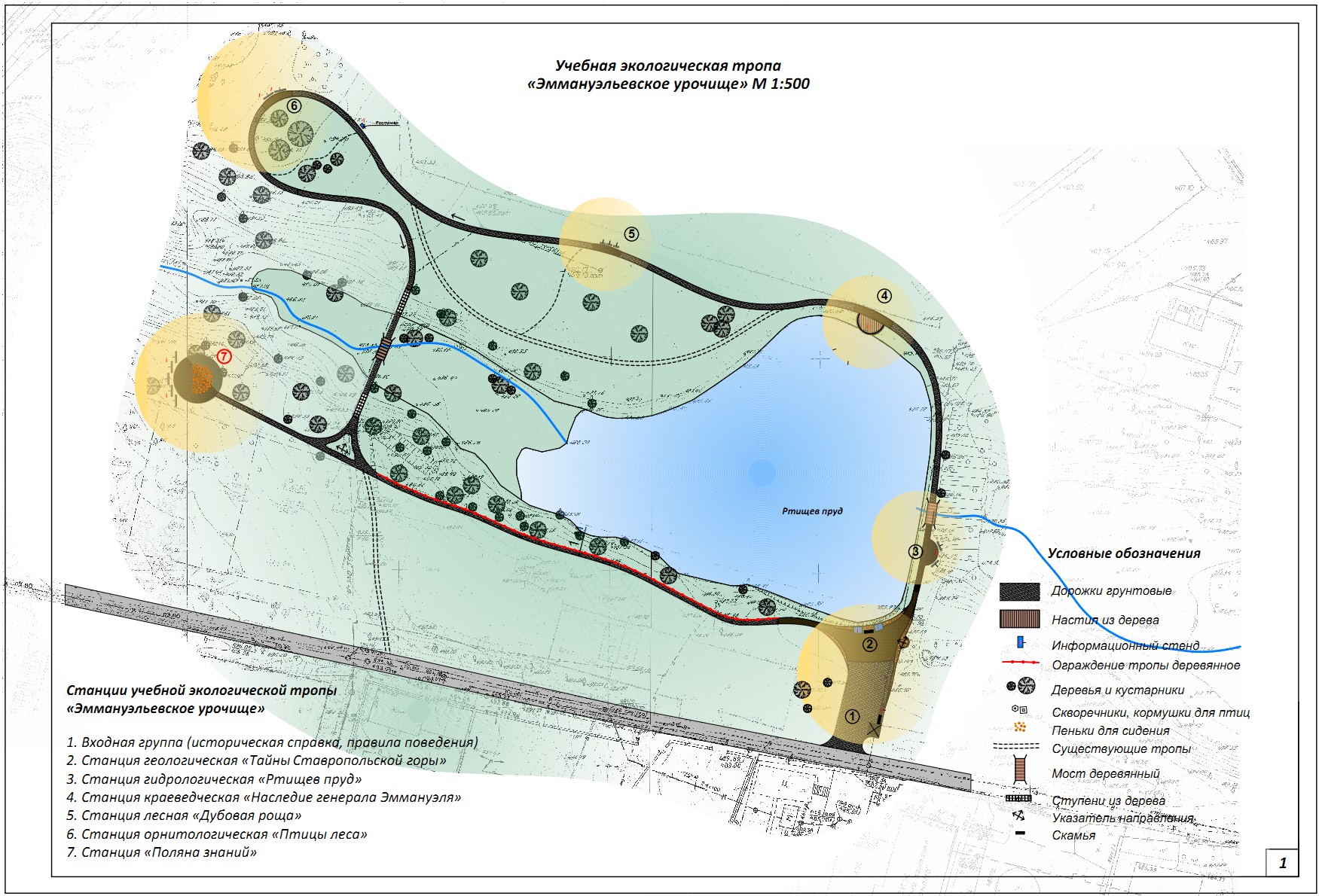 Рис.2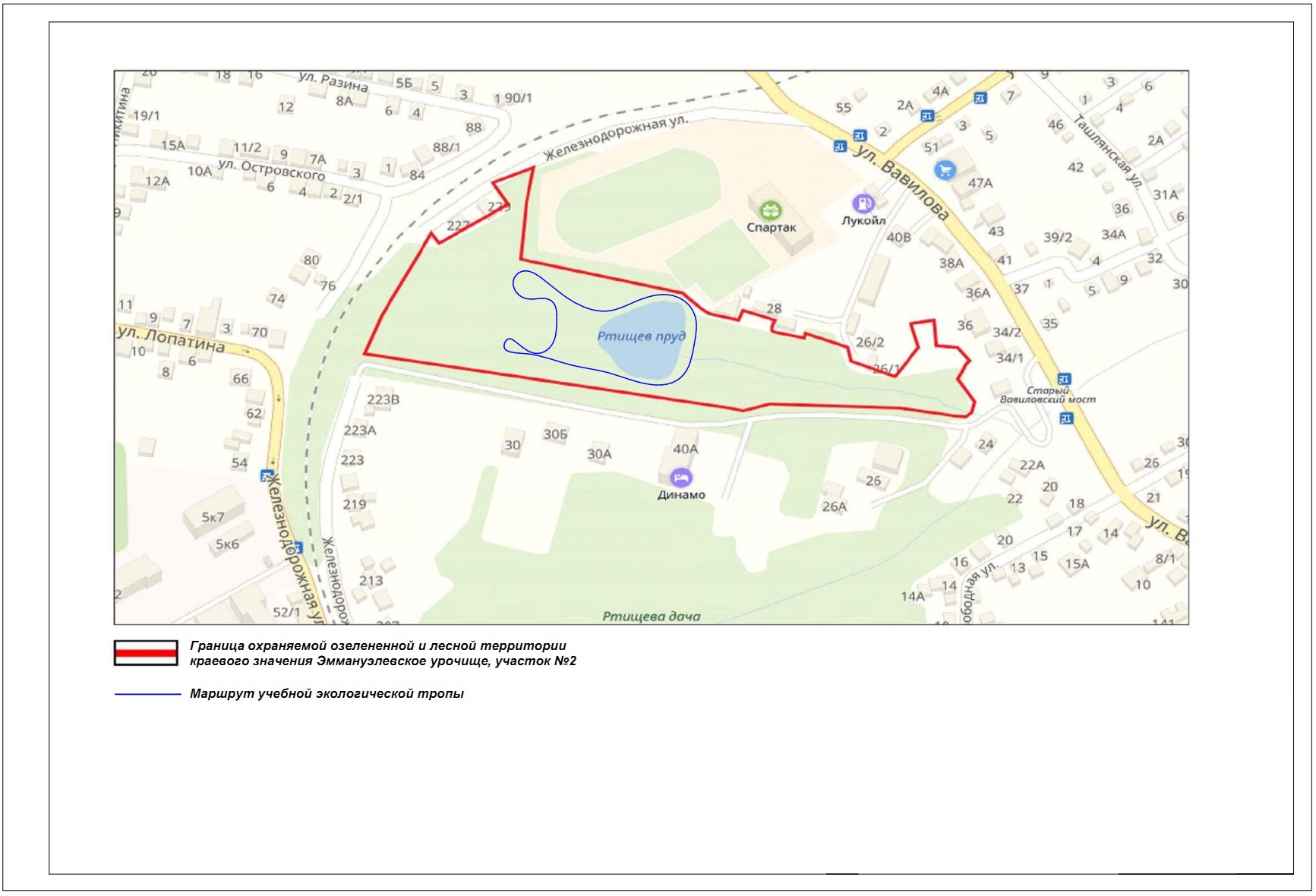 СОГЛАСОВАНО:Министр природных ресурсов и охраны окружающей среды Ставропольского края ________________ А.Г. Хлопянов«___»_______________ 2019 г.УТВЕРЖДАЮ:Директор государственного казенного учреждения «Дирекция особо охраняемых природных территорий Ставропольского края»________________ Д.В.Слынько«___»_______________ 2019 г.№п/пНазвание участкаРасстояниемеждуточками, м1.«Входная группа» → «Тайны Ставропольской горы»112.«Тайны Ставропольской горы» → «Ртищев пруд»243.«Ртищев пруд» → «Наследие генерала Эммануэля»284.«Наследие генерала Эммануэля» → «Дубовая роща»445.«Дубовая роща» → «Птицы леса»1216.«Птицы леса» → «Поляна знаний»1627.«Поляна знаний» → «Входная группа»210         Общая протяженность маршрута         Общая протяженность маршрута600 м№п/пНазвание остановочного пунктаГеографические координаты(с.ш., в.д.)1.«Входная группа»45° 3' 17.2", 41° 58' 2.75"2.Станция геологическая«Тайны Ставропольской горы»45° 3' 17.85", 41° 58' 2.27"3.Станция гидрологическая«Ртищев пруд»45° 3' 18.76", 41° 58' 2.81"4.Станция краеведческая«Наследие генерала Эммануэля»45° 3' 19.73", 41° 58' 2.96"5.Станция лесная «Дубовая роща»45° 3' 20.34", 41° 58' 1.13"6.Станция орнитологическая «Птицы леса»45° 3' 21.03", 41° 57' 56.04"7.Станция учебная «Поляна знаний»45° 3' 20.05", 41° 57' 53.66"№ п/пТаксоныКоличество по обследуемой территорииКоличество по Ставропольскому краю% участияРАСТЕНИЯРАСТЕНИЯРАСТЕНИЯРАСТЕНИЯОтдел1616,67Класс21020,0Семейство6315241,45Род17674523,62Вид22322519,91НАЗЕМНЫЕ ПОЗВОНОЧНЫЕ НАЗЕМНЫЕ ПОЗВОНОЧНЫЕ НАЗЕМНЫЕ ПОЗВОНОЧНЫЕ НАЗЕМНЫЕ ПОЗВОНОЧНЫЕ ЗЕМНОВОДНЫЕЗЕМНОВОДНЫЕЗЕМНОВОДНЫЕЗЕМНОВОДНЫЕОтряд22100,0Семейство3650,0Род3650,0Вид4850,0ПРЕСМЫКАЮЩИЕСЯПРЕСМЫКАЮЩИЕСЯПРЕСМЫКАЮЩИЕСЯПРЕСМЫКАЮЩИЕСЯОтряд22100,0Семейство4757,14Род51338,46Вид62326,09ПТИЦЫПТИЦЫПТИЦЫПТИЦЫОтряд81747,06Семейство214942,86Род3312526,40Вид3719718,78МЛЕКОПИТАЮЩИЕМЛЕКОПИТАЮЩИЕМЛЕКОПИТАЮЩИЕМЛЕКОПИТАЮЩИЕОтряд4666,67Семейство102245,45Род165429,63Вид168319,28ИТОГОпо общему кол-ву видовБиологическое разнообразие = = 9,91 + 50,0 + 26,09 + 18,78 + 19,28                                  5Биологическое разнообразие = = 9,91 + 50,0 + 26,09 + 18,78 + 19,28                                  524,81№п/пНаименование памятникаДатировкаМестонахождение1.Памятник археологии «Ташлянский могильник»I тыс. до н.э.Второй участок территории «Эммануэльевское урочище» - «Ртищева дача»2.Памятник градостроительства и архитектуры «Комплексная историко-культурная и природно-заповедная территория «Ртищева дача»середина XIX века Южнее Дворца спорта «Спартак», с востока ограничен железной дорогой, с юга – рекой Ташла3.Памятник градостроительства и архитектуры «Историко-культурная природно-заповедная территория «Бибертова дача»середина XIX векаВосточнее от улицы Кавалерийской, прилегает к территории ГБУЗ СК «Городская клиническая больница № 2» г. Ставрополя